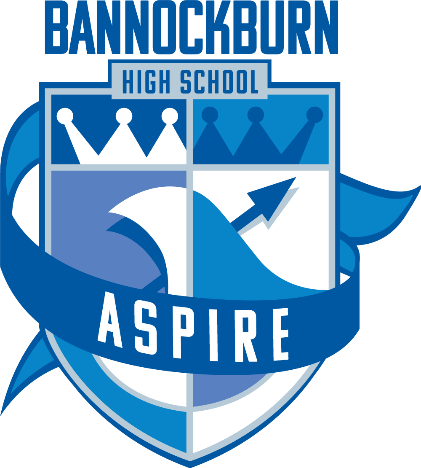 Bannockburn High SchoolFirst PSHE LessonMonday 17 August 2020ClassPSHE TeacherPeriodRoom1.1A ShearerMon P1/21041.2J ChalmersMon P1/21021.3A McCluskeyMon P1/21062.1D OxburghMon P1/23282.2R EciloMon P1/23302.3D JohnstoneMon P1/23322.4E McShaneMon P1/23213.1S DunsmoreMon P1/21013.2L PickavanceMon P1/21073.3C GrahamMon P1/21113.4C RenzMon P1/21034.1N BeattieMon P1/23224.2S CollinMon P1/23204.3N WatsonMon P1/23104.4K O’BrienMon P1/23055.1R PatersonMon P1/22055.2D WattMon P1/22085.3E McPhee Mon P1/22105.4G KirkMon P1/22066.1J TimmonsMon P1/22026.2J YoungMon P1/22046.3E Del ValleMon P1/2203